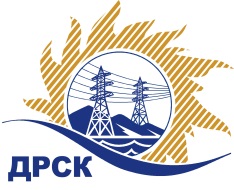 Акционерное Общество«Дальневосточная распределительная сетевая  компания»     (АО «ДРСК»)Протокол №182/МЭ -ВПзаседания Закупочной комиссии по запросу котировок в электронной формес участием только субъектов МСПна право заключения договора на поставку: «Смазки промышленные» (Лот № 236)СПОСОБ И ПРЕДМЕТ ЗАКУПКИ:запрос котировок в электронной форме  на право заключения договора на поставку: «Смазки промышленные». (Лот № 236).КОЛИЧЕСТВО ПОДАННЫХ ЗАЯВОК НА УЧАСТИЕ В ЗАКУПКЕ: 2 (две) заявкиКОЛИЧЕСТВО ОТКЛОНЕННЫХ ЗАЯВОК: 0 (ноль) заявок.ВОПРОСЫ, ВЫНОСИМЫЕ НА РАССМОТРЕНИЕ ЗАКУПОЧНОЙ КОМИССИИ:О рассмотрении результатов оценки ценовых предложений Участников.О признании заявок соответствующими условиям Документации о закупке по результатам рассмотрения ценовых предложений.О ранжировке заявок.О выборе победителя закупки.По вопросу № 1Признать объем полученной информации достаточным для принятия решения.Принять к рассмотрению ценовые предложения следующих участников: По вопросу № 2Признать ценовые предложения следующих Участников:№24257 ООО ТД "Стан", №30378 ООО "ИМПОРТ ЛУБРИКАНТС"соответствующими условиям Документации о закупке и принять их к дальнейшему рассмотрению. По вопросу № 3Утвердить ранжировку заявок:   По вопросу № 4Признать Победителем закупки Участника, занявшего 1 (первое) место в ранжировке по степени предпочтительности для Заказчика: ООО ТД "Стан" (187000, г. Тосно, ул. Вокзальная, д.21, литер А) с ценой заявки не более 733 348.04 руб. без учета НДС.Срок поставки:  до 30 апреля 2019 г. Гарантийный срок: гарантийный срок заводов-изготовителей, но не менее чем 12 месяцев.Условия оплаты: в течение 30 (тридцати) календарных дней с даты  подписания товарной накладной (ТОРГ-12) или Универсального передаточного документа (УПД) на основании счета, выставленного Поставщиком.Инициатору договора обеспечить подписание договора с Победителем не ранее чем через 10 (десять) календарных дней и не позднее 20 (двадцати) календарных дней после официального размещения итогового протокола по результатам закупки.Победителю закупки в срок не позднее 3 (трех) рабочих дней с даты официального размещения итогового протокола по результатам закупки обеспечить направление по адресу, указанному в Документации о закупке, информацию о цепочке собственников, включая бенефициаров (в том числе конечных), по форме и с приложением подтверждающих документов согласно Документации о закупке.Секретарь Закупочной комиссии1 уровня АО «ДРСК                                              ____________________          Елисеева М.Г.Исп. Чуясова.Тел. (4162) 397-268город БлаговещенскЕИС №31807378757 (МСП)«18» марта 2019 года№п/пДата и время регистрации заявкиНаименование, ИНН Участника и/или его идентификационный номер31.01.2019 17:08Заявка №24257 ООО ТД "Стан"01.02.2019 05:48Заявка №30378 ООО "ИМПОРТ ЛУБРИКАНТС"№п/пДата и время регистрации заявкиИдентификационный номер Участника31.01.2019 17:08Заявка №24257 ООО ТД "Стан"01.02.2019 05:48Заявка №30378 ООО "ИМПОРТ ЛУБРИКАНТС"Место в ранжировке (порядковый № заявки)Дата и время регистрации заявкиНаименование, адрес и ИНН Участника и его идентификационный номерИтоговая цена заявки, 
руб. без НДС Возможность применения приоритета в соответствии с 925-ПП1 место31.01.2019 17:08Заявка №24257 ООО ТД "Стан"733 348.04нет2 место01.02.2019 05:48Заявка №30378 ООО "ИМПОРТ ЛУБРИКАНТС"767 375.24нет